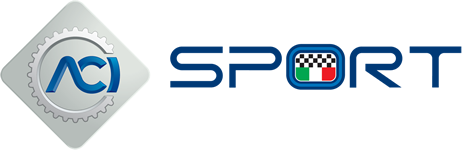 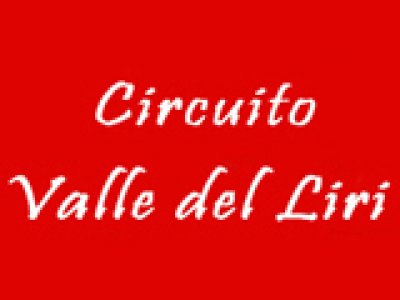 PROGRAMMA PROVE LIBERE SABATO 11 FEBBRAIO INGRESSO DALLA PREGRIGLIAMATTINA                                              POMERIGGIO    9:00-9:10= KZN OVER 25+OVER 30                              14:00-14:10=KZN OVER 25+OVER 30  9:12-9:22= KZ2                                                                  14:12-14:22= KZ29:24-9:34= KZN ROOKIE+OVER 50                                14:24-14:34= KZN ROOKIE+OVER 50   9:36-9:46= MONOMARCIA (JUNIOR\SENIOR)           14:36-14:46=MONOMARCIA(JUNIOR\SENIOR)9:48-9:58= 60 MINI                                                          14:48-14:58= 60 MINI                                                                                        10:00-10:10= 60 GR.3                                                      15:00-15:10=60 GR.3 10:12-10:22=KZN OVER 25+OVER 30                           15:12-15:22=KZN OVER 25+OVER 30  10:24-10:34= KZ2                                                              15:24-15:34= KZ2  10:36-10:46= KZN ROOKIE+OVER 50                            15:36-15:46=KZN ROOKIE+OVER 50   10:48-10:58=MONOMARCIA (JUNIOR\SENIOR)        15:48-15:58=MONOMARCIA(JUNIOR\SENIOR11:00-11:10= 60 MINI                                                      16:00-16:10= 60 MINI   11:12-11:22= 60 GR.3                                                      16:12-16:22= 60 GR.3  11:24-11:34=KZN OVER 25+OVER 30                            16:24-16:34=KZN OVER 25+OVER 30  11:36-11:46= KZ2                                                              16:36-16:46= KZ2  11:48-11:58= KZN ROOKIE+OVER 50                            16:48-16:58=KZN ROOKIE+OVER 50   12:00-12:10=MONOMARCIA (JUNIOR\SENIOR)        17:00-17:10=MONOMARCIA(JUNIOR\SENIOR12:12-12:22= 60 MINI                                                      17:12-17:22= 60 MINI   12:24-12:34= 60 GR.3                                                      17:24-17:34= 60 GR.3  PAUSA PRANZO DALLE 12:35 ALLE 14:00